附件：        硕士研究生学位英语报名操作说明1、登录网址：研究生院主页2、 用户名：学生学号    密码：  初始密码为学生本人出生年月日（例：19940211）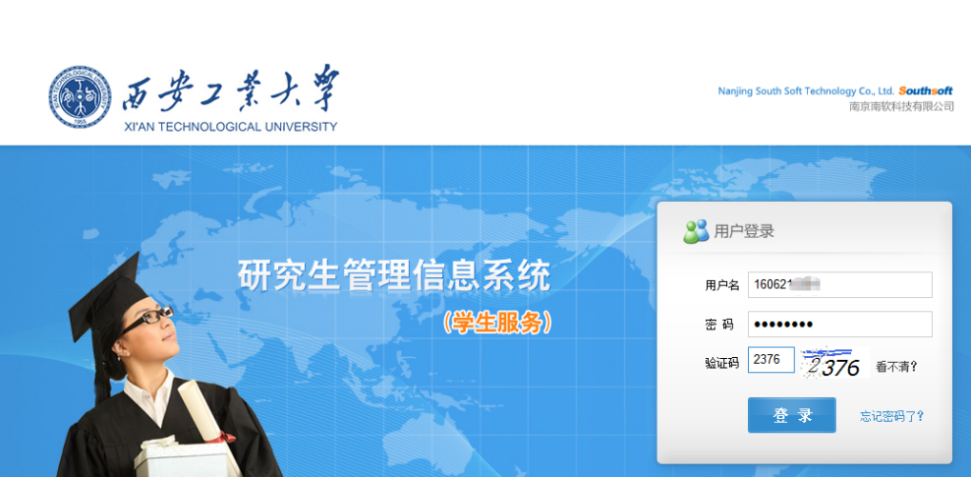 3、登陆后，点击左侧菜单“个人信息”，选择“等级考试报名”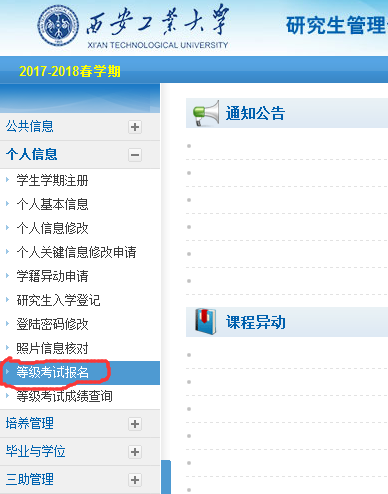 4、考试报名（1）首先上传个人照片，背景选取浅蓝色，要求存储为JPG格式，图象文件名为“考生身份证号.JPG”。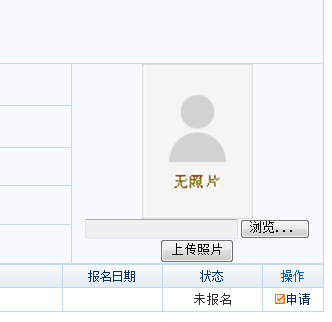 （2）点击“申请”报名学位英语；报名完成后，状态显示“已报名”，在有效报名期限内，也可以取消报名。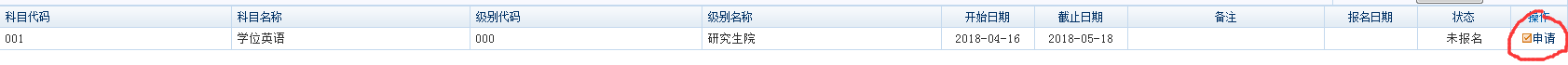 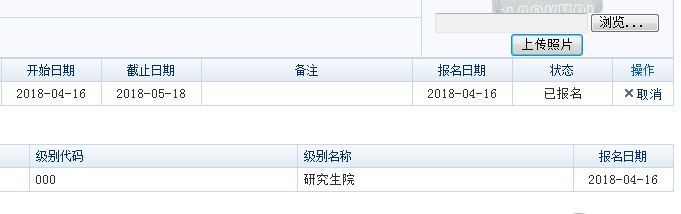 